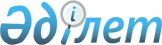 О внесении изменения в постановление Национальной комиссии Республики Казахстан по ценным бумагам "Об утверждении Правил осуществления деятельности организаторов торгов с ценными бумагами" от 23 декабря 1998 года N 19
					
			Утративший силу
			
			
		
					Постановление Национальной комиссии Республики Казахстан по ценным бумагам от 15 марта 2000г. N 68 Зарегистрирован в Министерстве юстиции Республики Казахстан 5 апреля 2000г. за N 1102. Утратило силу постановлением Правления Агентства Республики Казахстан по регулированию и надзору финансового рынка и финансовых организаций от 25 июня 2007 года N 175



      


Сноска. Постановление Национальной комиссии РК по ценным бумагам от 15 марта 2000г. N 68 утратило силу постановлением Правления Агентства РК по регулированию и надзору фин. рынка и фин. организаций от 25 июня 2007 года N 


 175 
 


(вводится в действие по истечении 14 дней со дня гос. регистрации).



      В связи со сложившейся ситуацией на рынке ценных бумаг Национальная комиссия Республики Казахстан по ценным бумагам (далее именуемая "Национальная комиссия") постановляет: 



      1. Внести следующее изменение в постановление Национальной комиссии 
 V980707_ 
 "Об утверждении Правил осуществления деятельности организаторов торгов с ценными бумагами" от 23 декабря 1998 года N 19, зарегистрированное Министерством юстиции Республики Казахстан 17 марта 1999 года за N 707 ("Рынок и право". Приложение к ж."Рынок ценных бумаг Казахстана", 1999 г., N 3(4), с. 7): 



      в пункте 2: 



      слова "по истечении одного года с момента регистрации вышеуказанных Правил Министерством юстиции Республики Казахстан" заменить словами "с 01 января 2001 года". 



      2. Обязать ЗАО "Казахстанская фондовая биржа" привести свои Внутренние документы (как они определены подпунктом 2) пункта 1 Правил осуществления деятельности организаторов торгов с ценными бумагами, утвержденных вышеуказанным постановлением) в соответствие с настоящим Постановлением. 



      3. Установить, что настоящее Постановление вводится в действие с даты его регистрации Министерством юстиции Республики Казахстан. 



      4. Управлению анализа и стратегии - Службе Председателя центрального аппарата Национальной комиссии довести настоящее Постановление (после введения его в действие) до сведения ЗАО "Казахстанская фондовая биржа", саморегулируемых организаций профессиональных участников рынка ценных бумаг (с возложением на них обязанности по доведению настоящего Постановления до сведения своих членов) и Объединения юридических лиц "Ассоциация финансистов Казахстана". 



      5. Управлению лицензирования и надзора центрального аппарата Национальной комиссии: 



      1) довести настоящее Постановление (после введения его в действие) до сведения Национального Банка Республики Казахстан и организаций, осуществляющих брокерскую и дилерскую деятельность на рынке ценных бумаг, кастодиальную деятельность на рынке ценных бумаг, деятельность по инвестиционному управлению пенсионными активами и не являющихся членами ЗАО "Казахстанская фондовая биржа" и саморегулируемых организаций 

профессиональных участников рынка ценных бумаг;

     2) доводить настоящее Постановление (после введения его в действие) 

до сведения организаций, намеренных получить лицензию на осуществление 

деятельности организатора торгов с ценными бумагами;

     3) установить контроль за исполнением настоящего Постановления.

     Председатель комиссии

     Члены комиссии

     г. Алматы, Республики Казахстан

     15 марта 2000 года

     N 68

(Специалисты:

 Цай Л.Г.

 Мартина Н.А)     

					© 2012. РГП на ПХВ «Институт законодательства и правовой информации Республики Казахстан» Министерства юстиции Республики Казахстан
				